Hello Advocates,I hope this note finds you well.  First, I would like to take a moment to introduce myself.  My name is Susan Burger, and I am the Director of Workforce Development at Families Together in NYS. In 2016, we started the Workforce Development Advisory Committee to ensure broad input informs our work.Become a part of the Workforce Development Team!At this time, we are expanding the Workforce Development Advisory Committee and we are inviting all experienced, professionally credentialed Family Peer Advocates who are interested to submit the Interest Form that is attached to this note. The Workforce Development Advisory Committee is made up of experienced family peer advocates from across the state.  We meet virtually 10 times a year and the calls last for 1 hour.The role of the Advisory Committee is to:Ensure that FPAs have a voice in their own professional training and credentialing programs.Advise the Department of Workforce Development on policies and procedures related to the Parent Empowerment Program (PEP) training and the Family Peer Advocate Credential  Review and make written determinations on applications when there is a question about eligibilityReview, investigate and make determinations on Code of Ethics violationsThis is an exciting time in the development of the Family Peer Advocate profession. The work of this committee will be crucial to make sure that we continue to be guided by the principles of Family Peer Support. If you are interested, complete the attached application and email it to us at sburger@ftnys.org.  Application will be accepted until March 1, 2022. We look forward to hearing from you soon.Susan BurgerDirector of Workforce Development and the members of the WDAC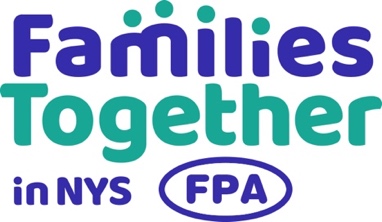 Workforce Development Advisory CommitteeInterest FormWe are interested in learning more about you.  Please answer the following questions.How did you hear about the Workforce Development Advisory Committee?__________________________________________________________________________________________________________________________________________________________________________________________________________________________________________ Why are you interested in joining the Workforce Development Advisory Committee?______________________________________________________________________________________________________________________________________________________________________________________________________________________________________________________________________________________________________________________________________________________________________________________________________What areas of interest or passion do you bring to the Workforce Development Advisory Committee? ______________________________________________________________________________________________________________________________________________________________________________________________________________________________________________________________________________________________________________________________________________________________________________________________________Can you commit to a 3-year term?YesNoHow long have you been a Credentialed Family Peer Advocate?  _________________For office use only:Contact InformationContact InformationName:Date:Work Email:Home Email:Cell Phone:Work Phone:Agency:Title:OMH Region:Work County:Credential Status:  Provisional           Professional Preferred Pronouns:_________________Demographic InformationDemographic InformationWe are interested in your race/ethnicity to ensure a diverse committee.  If you are comfortable, please check ALL that apply:Non-Hispanic White or Euro-AmericanBlack, Afro-Caribbean, or African AmericanLatino or Hispanic AmericanEast Asian or Asian AmericanSouth Asian or Indian AmericanMiddle Eastern or Arab AmericanNative American or Alaskan NativeOther_______________________________We are interested in your race/ethnicity to ensure a diverse committee.  If you are comfortable, please check ALL that apply:Non-Hispanic White or Euro-AmericanBlack, Afro-Caribbean, or African AmericanLatino or Hispanic AmericanEast Asian or Asian AmericanSouth Asian or Indian AmericanMiddle Eastern or Arab AmericanNative American or Alaskan NativeOther_______________________________QuestionsQuestions